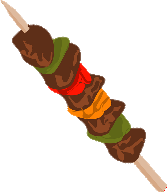 もうすぐ夏ですね！！ CIL東大和のバーベキュー、4年ぶりに復活します！みんなで集まってわいわいバーベキューしませんか？ 2023年6月24日（土）11：00－14：00場所／ＣＩＬ東大和・事務所参加費／一人1,000円（小学生以上、介助者も）※雨天でも開催する予定です。※参加の連絡は６／15までお願いします　☎042-567－2622　✉cil-ymt@violin.ocn.ne.jp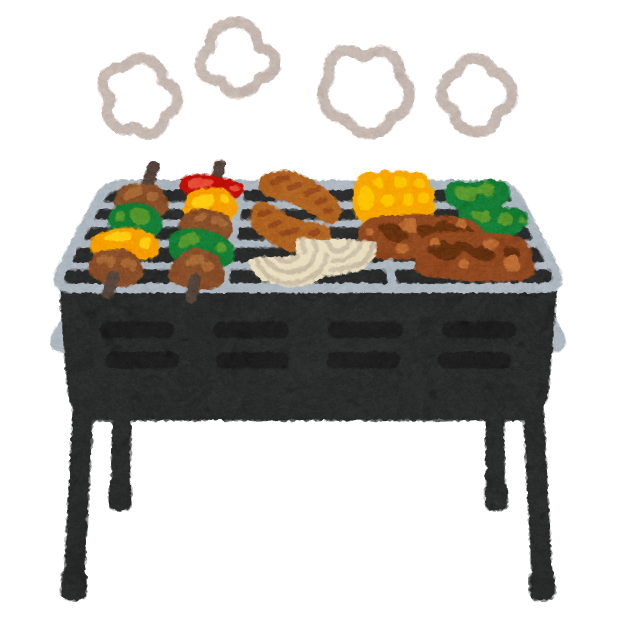 